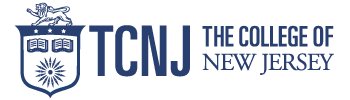 PURCHASING DEPARTMENTBID REQUEST FORMAn executed original of this form must be submitted to the Purchasing Department along with the scope of work. Scope of work must include start and end date, bid due date and detailed description of what goods or services are being purchased. Once all information/documentation is supplied, the Purchasing Department will prepare the RFP or RFQ.  Complete all information that applies.1.   Project Name: _______________________________________________ 2.   Brief description of goods or services to be procured & when (attach additional sheet if necessary):3.   Estimated cost $________________4.   Chart of Accounts #_____________________5    Requester name____________________________________________6.   Requester email_______________________________7.   Department name______________________________8.   Alternates(if any), attach additional sheets, if necessary________________________ 9.   Unit Prices(if any), attach additional sheets, if necessary________________________10. Drawings and Specifications are ready for bid: (Check one) ____Yes   ____No11. Required disciplines:  Electrician_____  Plumber_____ HVACR_____ Asbestos _____12. DPMC Requirement: Yes____ No____13. Architect/Engineer Name_____________________________________14. Architect/Engineer email address_______________________________15. List of vendors to notify for RFP or receive copy of RFQ (attach additional sheets, if necessary):         Vendor name		       Contact name	  	   Phone 	      E-mail (Required)________________________	________________________	_____________	   _________________________________________	________________________	_____________	   _________________________________________	________________________	_____________	   _________________Department Approval:Name: ____________________________________ 		Title: __________________________Signature: _________________________________		Date: __________________________